Паспорт проектаНазвание – «Казахстан-моя Родина»Проблема – Воспитание любви к Родине, есть неотъемлемая часть в жизни каждого человека.Цель проекта -  Формирование патриотических чувств  к  Родине. Задачи:   Формировать у детей представление о Родине, народах, населяющих РК;Прививать чувства патриотизма, миролюбия, национального согласия;Закреплять знания о государственных символах РК;Закреплять представление о Казахстане, как о дружной стране, где живут в мире и согласии представители разных национальностей;Развивать интерес и желание больше узнать о родном крае, об истории Казахстана; Воспитывать чувства гордости за свою страну и свой народ.Вид проекта: познавательно-исследовательский.По количеству участников – групповой.По приоритету метода – познавательный. По контингенту участников – старшая группа «Верблюжонок». По продолжительности – долгосрочный 2 года.                                  План  проектаСоздание мини музея в группеЦель  мини – музея: пробудить в ребенке чувство любви к Родине через создание особой среды, позволяющей знакомиться с культурным прошлым и настоящим  Казахстана .1 этап                                   Создание педагогической копилки.Педагогическая копилка Экскурсии (для детей и родителей)- Экскурсия в кабинет казахского языка- Экскурсия в старшую группу с государственным языком обученияСлайд - презентация -  «Мой Казахстан»                      - «Герб Республики Казахстан»                      - «Флаг Республики Казахстан»  Беседы-  «Моя Родина Казахстан»                      - «Мой родной город - Костанай»Дидактические игры-  «Укрась юрту»                      - «Найди флаг РК»                      - «Кто в какой стране живёт?»Подвижные игры- «Аударыспак »,                       - «Байга»,                       - «Ак суек »,                       - « Орамал ».                      - «Кыз-куу»Познавательная деятельность - Рассматривание фото (национальный казахский  костюм).                      - Просмотр слайдов «Казахские  народные инструменты» (домбра,                               кобыз, жетыген).                      - Прослушивание казахских  народных песен ( «Анашым», «Күз»,                                 «Отаным», «Қазақстан»).                       - Просмотр видео – роликов «Казахские  национальные танцы».Реализация проекта:Подбор материала, совместно воспитатели с родителями. Созданы и собраны  альбомы, книги, иллюстрации, журналы, папка – передвижка.          В реализации проекта нашими первыми помощниками были родители. Важно было привлечь родителей к совместной работе по изготовлению пособий и атрибутов по проекту. В течение всего времени родители активно помогали в оформлении альбомов по темам «Наш город», «Столица Астана», «Мой Казахстан», «Наурыз», «Музыкальные инструменты», «Национальная Кухня», «Национальные костюмы», «Символика», «Стихи, загадки и пословицы по нравственно-патриотическому воспитанию», «Казахские народные игры», «Казахские народные обычаи и традиции». Приобрели книги и журналы.  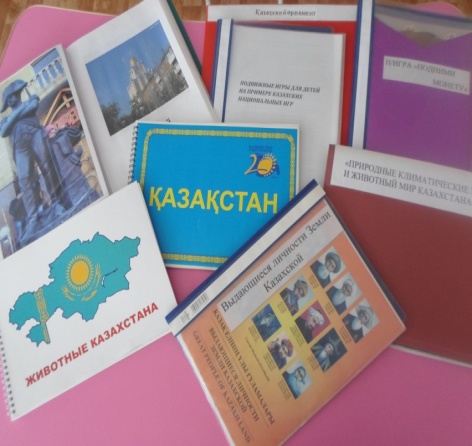 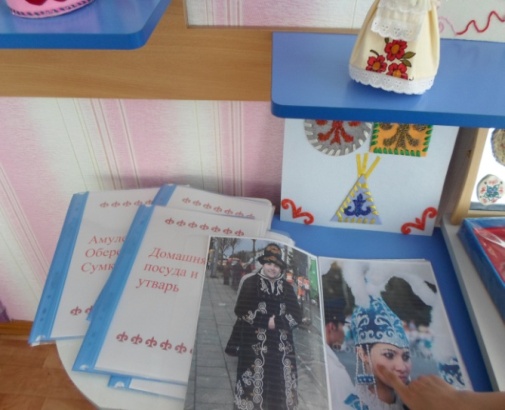 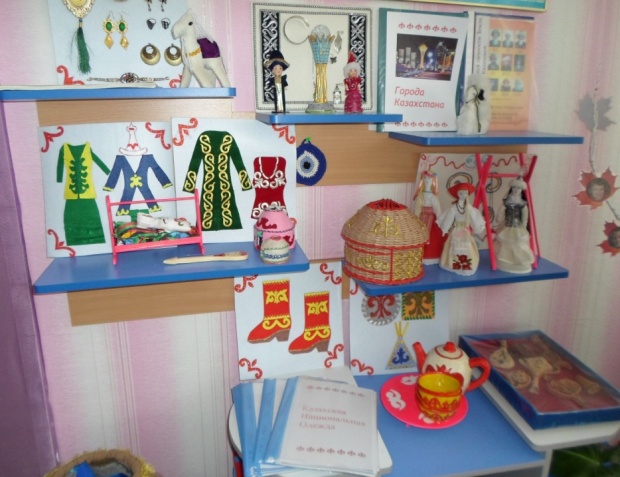 Совместная работа с родителями по пошиву национальной одежды и подбор атрибутов в уголок мини – музея с целью патриотического воспитания (рисунки, книжки-самоделки, макеты, поделки), пополнение музыкального уголка казахскими национальными инструментами и музыкой народов разных национальностей проживающих в нашей стране.      Знакомство дошкольников с бытом, традициями, гостеприимством, традициями и обычаями казахского народа, бытом и убранством казахской юрты.  Формирование желания сохранять культурное наследие Казахстана.                                                                                             Развивающая среда данного мини - музея создавалась совместно с родителями и детьми. В результате совместной творческой деятельности педагога, воспитанников и родителей в мини-музее появились самодельные куклы, лепная посуда и другие удивительные поделки из разнообразных материалов.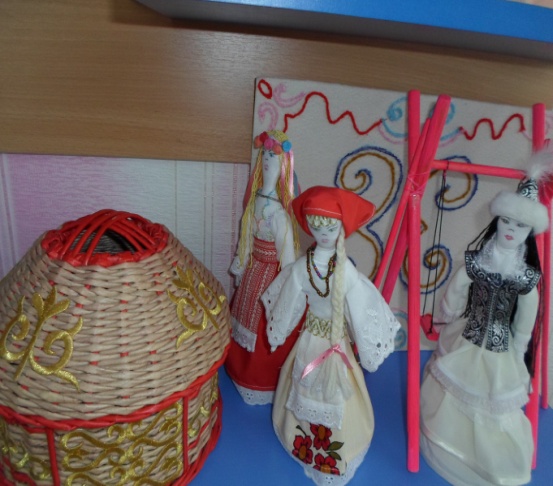 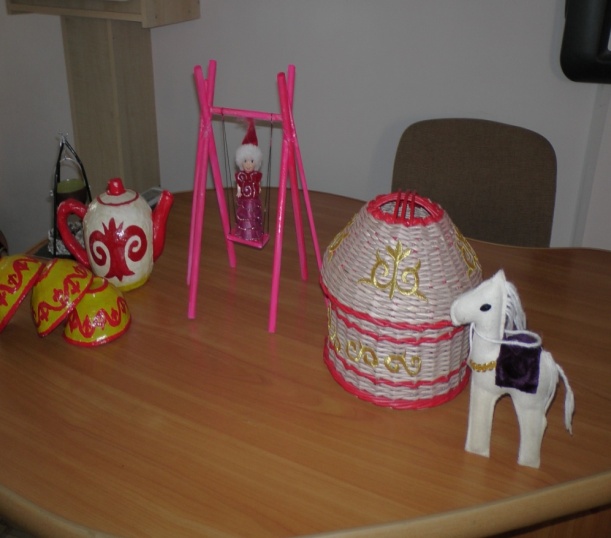 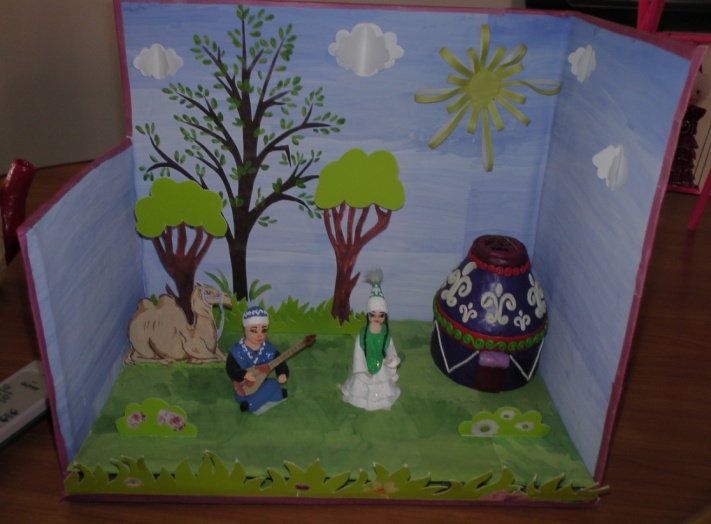 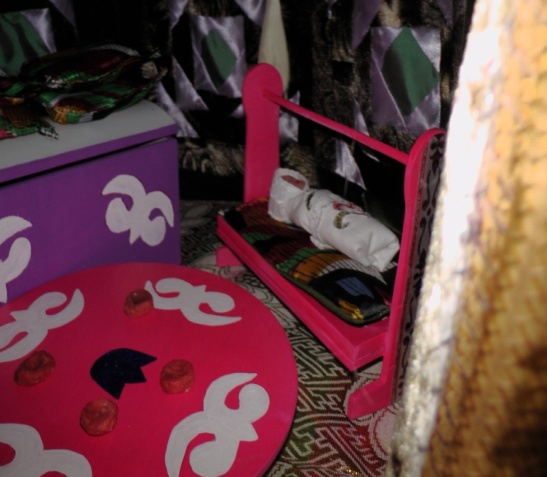 Экскурсии в группу с государственным языком обучения и в кабинет казахского языка .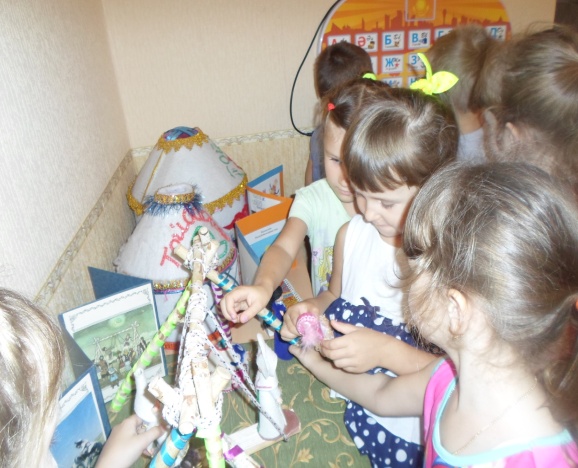 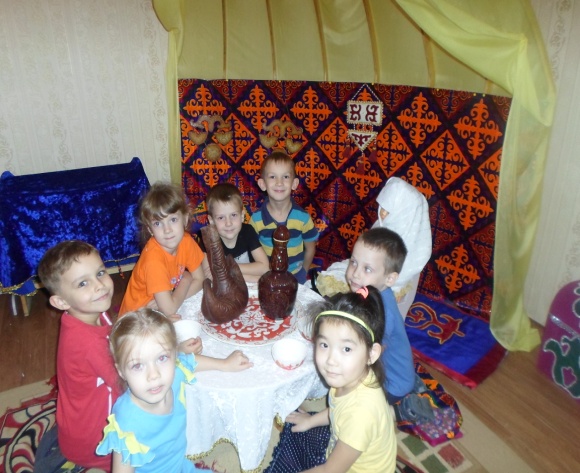        Часто дети группы «Верблюжонок» бывают у своих друзей в соседней                                            группе « Ертегі». Всегда находятся общие интересы . А в кабинете казахского языка под руководством преподавателя Г.М.Балабековой дети любят посидеть за круглым столом .Творческая деятельность детей в организованной учебной деятельности и в свободное время.      Была проведена большая работа по пошиву национальной одежды народов проживающих в нашей Республике. Наша группа приняла участие в конкурсе «Кукла в национальном костюме», который проходил в детском саду и, благодаря помощи родителей, заняла 1 место . В ходе проекта были проведены занятия по ознакомлению с окружающим, конструированию, аппликации,самопознанию, рисованию, художественной литературе, где расширялись и закреплялись знания детей о Родине. Рассматривали иллюстрации и картины о родном крае. Знакомили детей с городами нашей Республики, с их достопримечательностями. Ребята с интересом смотрели видео - ролики о Республике Казахстан, где знакомились с красотой и богатствами нашей Родины. В вечернее время мы знакомили детей с обычаями и традициями казахского народа, играли в народные игры. 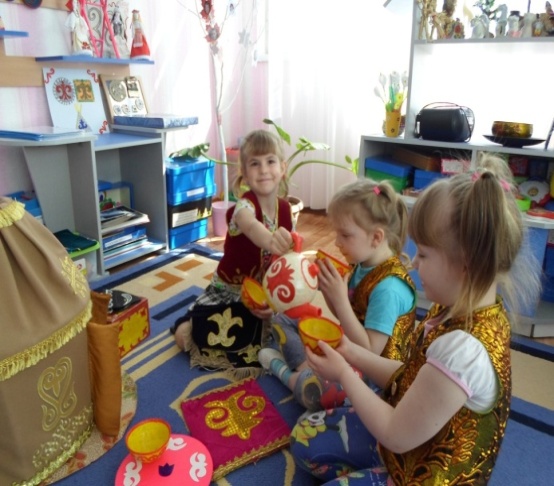 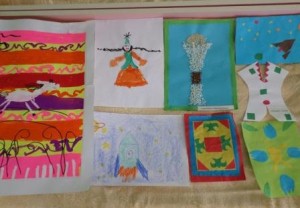 Проведение государственных и народных праздников, викторин.        В реализации проекта помогли национальные праздники такие как, «День независимости», «День президента», «Наурыз», «1 Мая».Где дети разучивали песни, стихи и пословицы на государственном языке, а также танцы народов проживающих в нашей Республике. Через все мероприятия проводимые в нашем детском саду, мы прививаем детям  любовь  и уважение к своей Родине – Казахстану, к своей нации, толерантное  отношение к представителям других национальностей, сверстникам, их родителям, соседям, другим людям.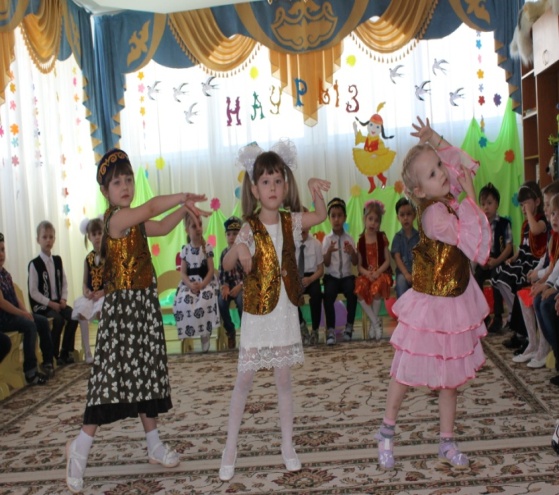 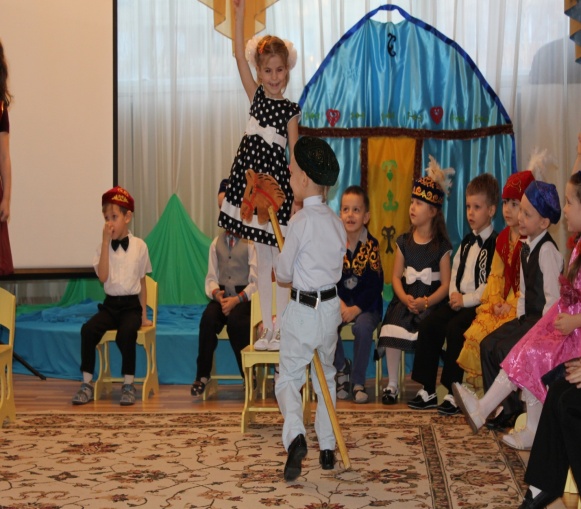 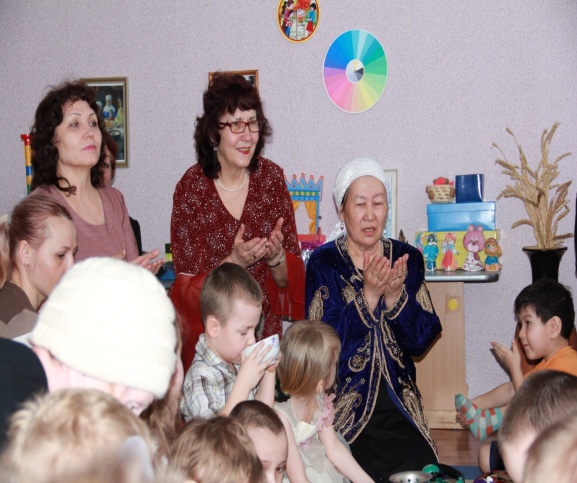 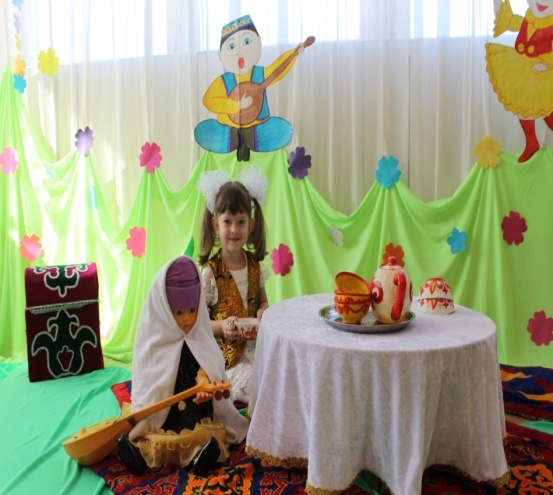       На свете много разных государств и стран, кроме Казахстана, но одна у человека родная мать — одна у него и Родина. Для будущего процветания нашей страны необходимы стабильность внутри государства, дружба и согласие между народами, населяющими её. И, конечно же, будущее нашей  Родины  зависит от нашей жизненной позиции .  В современных условиях жизни общества одним из центральных направлений работы с подрастающим поколением становится           патриотическое воспитание. Отторжение подрастающего поколения от отечественной культуры, от общественно-исторического опыта поколений — одна из серьезных проблем нашего времени. Развивать у детей понимание культурного наследия и воспитывать бережное отношение к нему необходимо с дошкольного возраста.        Воспитание чувства патриотизма у дошкольников – процесс сложный и длительный. Нравственно – патриотическое воспитание играет огромную роль в становлении личности ребенка.      Так, одним из них в нашей группе стала работа по созданию мини – музея. Создание мини- музея помогло  формировать у детей дошкольного возраста интерес к истории и культуре своего народа, учит уважать его традиции, воспитывает патриота.        Важная особенность мини-музея в группе – участие в их создании детей и родителей. Наши дети чувствовали  свою причастность к общему делу. В настоящих музеях трогать ничего нельзя, а в нашем мини-музее  не только трогать, даже можно самостоятельно менять, переставлять экспонаты, брать их в руки и рассматривать. В обычном музее ребенок – лишь пассивный созерцатель, а здесь он – соавтор, творец экспозиции. Причем не только он сам, но и его папа, мама, бабушка и дедушка. Мини-музей – результат общения, совместной работы воспитателя, детей и их семей.	Итогом  тесного сотрудничества родителей наших воспитанников с нами воспитателями, было участие на праздновании  дня города Костаная. Большую помощь оказали родители воспитанниц нашей группы в подборе костюмов для ведущей и девочек, где девочки очаровали всех зрителей во главе с нашей ведущей.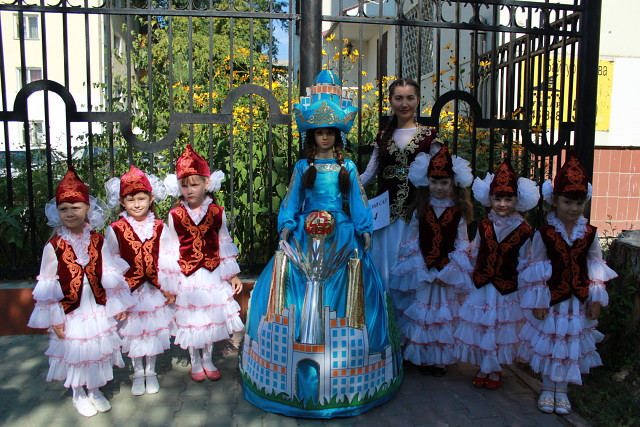 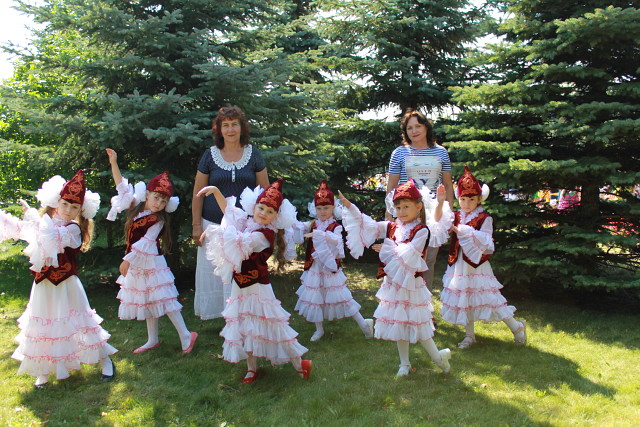  Мы очень надеемся, что проведенная работа поможет детям привить любовь и привязанность к родному краю, гордость и уважение за свою Родину, за свой народ.                       Завершить наш проект хочется словами:“Ты вспоминаешь не страну большую,которую изъездил и узнал.Ты вспоминаешь Родину такую,какой её ты в детстве увидал”.      Воспитателей и родителей можно назвать первыми учителями ребёнка, они несут ответственность за воспитание детей, и именно совместная работа детского сада и семьи позволяет вырастить настоящего гражданина своей страны. У казахов есть хороший обычай: любое приятное событие сопровождается  «Шашу», так пожелаем ВАМ «Денсаулык зор болсын, бакыт болсын, достык болсын»- «Счастья, согласия, здоровья»!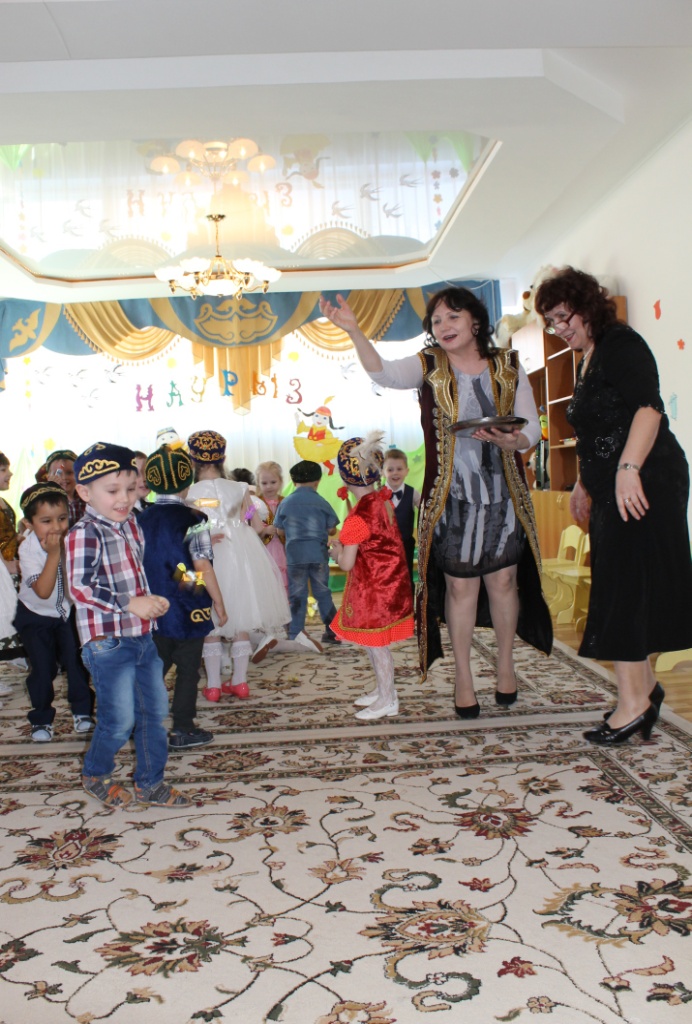 